Bolivia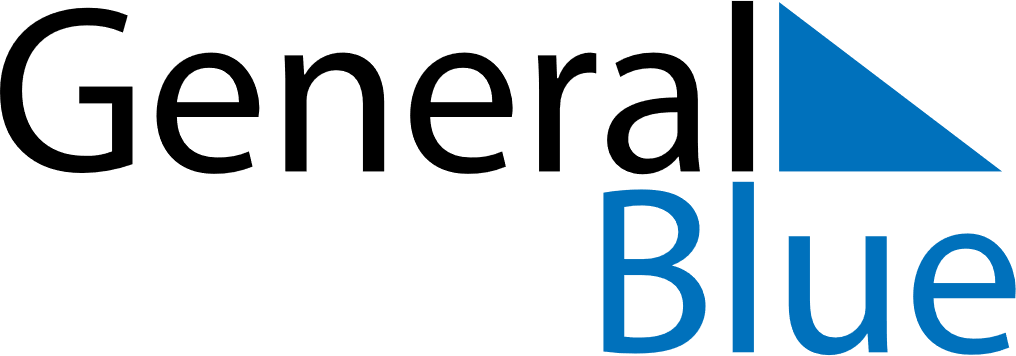 BoliviaBoliviaBoliviaBoliviaBoliviaBoliviaBoliviaApril 2023April 2023April 2023April 2023April 2023April 2023April 2023April 2023SundayMondayTuesdayWednesdayThursdayFridaySaturday123456789101112131415161718192021222324252627282930May 2023May 2023May 2023May 2023May 2023May 2023May 2023May 2023SundayMondayTuesdayWednesdayThursdayFridaySaturday12345678910111213141516171819202122232425262728293031June 2023June 2023June 2023June 2023June 2023June 2023June 2023June 2023SundayMondayTuesdayWednesdayThursdayFridaySaturday123456789101112131415161718192021222324252627282930 Apr 7: Good FridayApr 9: Easter SundayMay 18: Ascension DayJun 21: Andean New Year